May They Rest In Peace: (recently deceased): Margaret Croke, Gillian Fahey, Brian Cummins, Sr Brigid Gleeson (LCM), Max Corby, Eileen Barrett.Anniversaries: Una Berrell,Tom & Sadie Cummins, Allan & Agnes Corcoran, Eva Hall, Nora & Martin & Betty Speight, Noa Jeesop.Prayer List: Arthur Taylor, Cummins Family, Bill & Jill Rogerson, Mary De Rome.Masses: Una Berrell, Tom & Sadie Cummins, Allan & Agnes Corcoran, Eva Hall, Nora & Martin & Betty Speight, Noa Jeesop.If unable to attend on date you are rostered on, please arrange a replacement.Mission update:WEEKEND MASS – CROOKWELL - SUNDAY AT 9.00AM. BINDA - 10.30 am Sunday (1,2,3 Sun. month)TUENA - 11.30am 5th Sun. of the month. COMMUNION SERVICE TUES. 9.30am WEEKDAY MASS Friday 9.30am.BAPTISMS:   4 Sunday of the month,          10.30am St Mary’s ChurchBookings are made through the St Mary’s parish office.WEDDINGS: all weddings must be booked through the Mission office for all churches.Clergy: 	Fr D McDermott, -Parish Administrator		Fr V Assin, Ass. Priest          Pastoral Associate Sr Rosemary HartParish Office hours: Tues. & Thurs 9.00-2.00Secretary: Mrs Estelle RobertsPh-St Marys- 4832 1633 PO Box 15, Crookwell 2583Email: Crookwell@cg.org.auParish website – http://www.cg.org.au/Crookwell _______________________________________________________________________________________________Goulburn Mass Times   Saturday 6pm (5pm June-Aug) – Cathedral   Sunday  7am – Our Lady of Fatima	      10am – CathedralMission Office: Sharon Cashman36 Verner St, PO Box 11 Goulburn NSW 2580   Phone: 0248 211022    Fax 4822 5398e-mail: goulburn@cg.org.auWebsite: http://www.goulburnparish.org.au MASS OFFERINGSPLEASE drop off your special requests for a Mass for a loved one to the Crookwell Parish Office, located in the front part of the old convent. If the office is unattended, you may slip the envelope through the letter slot beside the front door.The name of your loved one needs to be sent via our Crookwell office to ensure that their name is printed in the Bulletin.THE GOULBURN MISSION  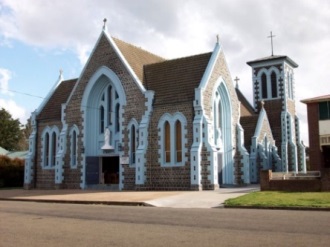 [Mission Established 2012]St Mary’s ParishCrookwell      [Parish Established 1882]21 Sunday Ordinary Time Yr A – 27 August 2017Entrance Antiphon: Turn your ear, O Lord, and answer me; save the servant who trusts in you, my God. Have mercy on me, O Lord, for I cry to you all the day long.Responsorial Psalm: 137:1-3. 6. 8. R. v.8Lord, your love is eternal; do not forsake the work of your hands.Left: 	I thank you, Lord, with all my heart, you have heard the words of my mouth. Before the angels I will bless you. I will adore before your holy templeRight 	 I thank you for your faithfulness and love which excel all we ever knew of you. On the day I called, you answered; you increased the strength of my soul.Left: 	The Lord is high yet he looks on the lowly and the haughty he knows from afar. Your love, O Lord, is eternal, discard not the work of your hands.Today’s Readings:  1/   Is 22:19-232 / Rom. 11:33-36 / Gospel: Mt 16:13-20Gospel Acclamation: Alleluia, alleluia! You are Peter, the rock on which I will build my Church; the gates of hell will not hold out against it.     Alleluia!Communion Antiphon: The earth is replete with the fruits of your work, O Lord; you bring forth bread from the earth and wine to cheer the heart.Prayer of Commissioning: Bring Christ in the form of this sacrament to his people, that they may find life in him.Vocation PrayerO Lord of the Harvest,Bless with courage and spirit those who serve you as Priests, Deacons, Brothers and Sisters.Keep them close to you. Make them ardent, yet gentle, heralds of your Gospel.Open the minds and hearts of many more to accept the challenge to build your Kingdom. AmenMass Times for the Mission:Vigil	Goulburn-        5pm (6pm from 2 September)Taralga	          5pm (6pm from 2 September)Sunday Goulburn	          7am (OLOF) & 10am (C)	Crookwell         9am	Binda 1,2,3      10.30	Marulan 2/4      8am	Tarago 3           8am	Tuena 5	           11.30 Operation Christmas Child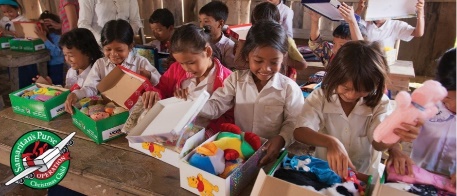 Operation Christmas Child is a program of gift giving to help children in need who live in impoverished countries. Some gift suggestions include – something to wear, something to love, something special, something for school, something to play with, something for personal hygiene. Alternatively, donations may be made to assist with the postage of the filled boxes. Each box costs $10 to post. October is the national collection month, it would be appreciated if all donations finalised by the end of September. Boxes for collection and drop off are via Duncombe & Co and Crookwell Gazette office.MowingWe are seeking some kind soul/s to mow out the front of the Parish Centre (front of old Convent), please? If you are able to help out with this small task, your help will be very much appreciated.BaptismsWelcome to Blayde Maree Coggan and Mason Andrew Allport who are being baptised into the Catholic faith today. Congratulations to Blayde, Andrew and their families.PLANNED GIVING ENVELOPES: As we are a Mission and parishioners are attending Masses at Crookwell, Taralga & Goulburn- you may place your planned giving envelope in the collection bag, it will be passed onto the correct parish church to be banked and recorded. Thank you for your support.17 SEPTEMBER 2017 7:00pm at the centre the transmission of faith and action in the modern world   (see brochure in foyer) Introduction by Archbishop Christopher Prowse.  Address by Rabbi Alon Meltzer.  Screening of the ‘Suffering of the Innocents’, a Symphony by Kiko Argüello.  National Jewish Memorial Centre 31 National Circuit Forrest ACT 2603 www.actjc.org.auFIRST HOLY COMMUNION PREPARATIONFinal Lessons: 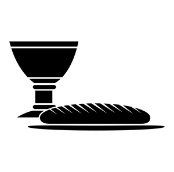 Sunday St Brigid’s 11-11.45am Goulburn and  Monday SPP School 4-4.45pm. Please be punctual to collect children at finishing time.Crookwell : Wednesday 7pm in Year 4 classroom at St Mary’s School.First Holy Communion will be Sunday 3rd September.Blessing For ChildrenWhen the Jesus come to you at Holy Communion,May he bless you and keep you safe. (Amen)May he give you the strength to be always a child of God. (Amen)May you become a blessing for your family and friends. (Amen)In the name of the Father, + Son and Holy Spirit. Parish CouncilThere are vacancies on the Parish Council. Meetings are normally held monthly.  If you are interested in supporting your parish in this form, please either contact Sr Rosemary on 0402 545 172 or the Parish Office on 4832 1633.St Vincent de Paul NewsThe pamphlet stand at the back of the church has been restocked. When purchasing items please place money in the POOR BOX.Needed – one or two people to take it in turns to open the St Vincent de Paul stand after Mass for 5 to 10 minutes to sell Cards, Rosary Beads, Communion and Confirmation gifts etc. Your help will be much appreciated. Please contact Ray – 4832 1964 or Bryan 4832 1120 if you can help out.Reflection –Caesarea Philippi is north of the region of Galilee. It was given to Herod the Great by Augustus Caesar and Herod built a white stone temple there and dedicated it to his patron. After Herod’s death it passed into the hands of his son, Philip, who built his capital here – thus the name, Caesarea Philippi. • The great stone temple built by Herod was at a natural spring which is the source of the Jordan River. The temple was dedicated to the Roman god of nature, Pan. The cave of Pan is housed in a high natural edifice of rock and it was here that Jesus reputedly told Peter, that he, too, would be a rock on which the Church is built – not dedicated to a pagan god but to the one true God.At this point in the gospel, Jesus and his chosen have travelled and lived together for some time. He invites them to explore what they understand of his identity. Even in his question there is explicit hint of his identity, 'Who do people say the Son of Man is?' The people offer a variety of opinions: John the Baptist, Elijah, Jeremiah or one of the prophets. But it is Peter who adds to the title Son of Man by recognising Jesus as the Christ, the Son of the living God. This same Peter whose faith faltered when he was buffeted by the wind and waves (see Nineteenth Sunday in Ordinary Time) has now shown that he is open to God and recognises Jesus for who he is. But this is not the end of Peter’s story. There are ups and downs in his response, as there are in our own. As long as we remain open to the gift of faith, we are offered forgiveness when we fail to treasure what God has given to us.Keys are a symbol of authority. Jesus says to Peter, ‘I will give you the keys to the kingdom of heaven.’ Jesus entrusts his authority to Peter, and thus to successive Popes, and to the Church. This authority must always be used with wisdom and compassion and with it comes great responsibility. The crossed keys are part of the emblem of the papacy. • What are your responsibilities now that you have elected to follow Christ? How will being a disciple of Jesus influence the way you use authority: in your home? In your workplace? In the daily decisions you make? Exercise that responsibility this week      (The Summit)ROSTERS9.00am9.00amAcolytes27 AugustGarryGarry3 SeptemberBryanBryanReaders27 AugustThora & Allan HoganThora & Allan Hogan3 SeptemberSue Reedy & Therese SkellySue Reedy & Therese SkellyOffertory27 AugustChildrenChildren3 SeptemberFirst Communion FamilyFirst Communion FamilyAltar Servers27 AugustAlyse Culhane & Oliver GrayAlyse Culhane & Oliver Gray3 SeptemberLillian Croker & Olivia AndersonLillian Croker & Olivia AndersonCleaners: 27 AugustGroup 8 – Elaine Plumb, Mona McIntosh, Geraldine JohnstonGroup 8 – Elaine Plumb, Mona McIntosh, Geraldine Johnston3 SeptemberGroup 1 - Juanita Kelly, Faye Anderson, Mollie Johns and Sue Reedy.Group 1 - Juanita Kelly, Faye Anderson, Mollie Johns and Sue Reedy.Counters:John Perceval & Peter KennedyJohn Perceval & Peter Kennedy